							         Alla	Direzione centrale autonomie locali, 									sicurezza e politiche dell’immigrazione								Servizio volontariato, lingue minoritarie								e corregionali all’estero								Via Sabbadini, 31								33100 UDINE 												PEC: autonomielocali@certregione.fvg.it Oggetto: Domanda di contributo per il sostegno di progetti integrati ai sensi dell’articolo 5, comma 2, lettera a) bis e articolo 6, comma 3 della L.R. 7/2002 (Nuova disciplina degli interventi regionali in materia di corregionali all’estero e rimpatriati) in attuazione della delibera della Giunta regionale n. ______ del ____________Il sottoscritto                       nato/a                                                                                        il            in qualità di             dell’Associazione            codice fiscale             Sede legale: Via/Piazza                                                           n.                           CAP                                    Comune                                                                  Provincia                                          Telefono                                                                  Sito internet              E-mail 	          PEC	          Persona di contatto                                                                           Telefono 	          CHIEDEla concessione di un contributo nella misura del 100% della spesa ammissibile per il sostegno al progetto integrato denominato <art. 4, comma 5, lett. a)>: DICHIARA <art. 4, comma 5, lett. b)>)PROPOSTA PROGETTUALE INTEGRATAIndicare i settori di intervento:                 1) Rafforzamento del senso di appartenenza e di aggregazione nell’ambito delle varie Comunità dei corregionali 	all’estero, la conservazione e valorizzazione delle specifiche identità culturali, quali premesse per il mantenimento e 	la qualificazione delle relazioni con la regione d’origine e quali fattori essenziali di coesione, di impegno e di vitalità 	per le Comunità stesse.                 2) Implementazione degli strumenti e delle iniziative di comunicazione destinate a creare una rete di informazione, 	di aggregazione e di partecipazione dedicata a tutti i corregionali all’estero rivolta, in particolare, ai giovani sia 	discendenti di emigrati che residenti all’estero per mobilità professionale.	3) Intensificazione delle iniziative destinate alle giovani generazioni dei discendenti da famiglie di corregionali 	residenti all’estero, ai fini della riscoperta e della maggiore conoscenza delle rispettive “radici” culturali originarie e 	del loro coinvolgimento anche nella odierna realtà del Friuli Venezia Giulia, tramite degli stage formativo – culturali 	in regione con la partecipazione di un numero significativo di giovani; le opportunità facilitate di frequenza ai corsi di 	specializzazione e di alta formazione professionale presso le Università della regione e le istituzioni scientifiche; 	l’organizzazione di incontri di giovani corregionali nell’ambito continentale, quali momenti di aggregazione, di 	scambio e di crescita culturale comune.	4) Valorizzazione della presenza, delle competenze e delle attività imprenditoriali dei corregionali all’estero, 	intensificando la collaborazione con gli enti, le istituzioni economiche e le aziende del Friuli Venezia Giulia e 	coinvolgendo le associazioni dei Paesi di residenza dei corregionali all’estero nelle missioni di carattere istituzionale 	ed economico promosse dalla Regione.Relazione illustrativa - descrittiva dell’intervento e delle modalità operative di realizzazione, gli obiettivi e i risultati attesi <art. 4, comma 5, lett. c)>A2 – Iniziative di comunicazione con i corregionali all’esteroA3 - Coinvolgimento delle giovani generazioni discendenti di corregionali all’estero  A4 – Promozione economica del territorio del Friuli Venezia Giulia e dei Paesi di residenza dei corregionaliAmbito B1 – Qualità della proposta progettualeB2 – Congruenza delle attività in relazione agli obiettivi del progetto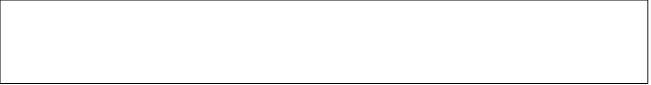 B3 – Grado di innovatività e originalità dell’iniziativa in relazione all’oggetto e alla modalità di realizzazione della stessaImpatto del progetto sul territorioImpatto del progetto sul territorio (Rispondenza del progetto integrato alle finalità di cui all’art. 1 della L.R. 7/2002)B4 – Composizione e qualità dell’apporto del partenariato in relazione al numero, natura, ruolo e peso dei partner nella realizzazione dell’iniziativa progettualePIANO FINANZIARIO <art. 4, comma 5, lett. d)>ENTRATEA tal fine allega la seguente dichiarazione indicata all’articolo 4 comma 6 del Bando:- n. __  Accordi di partenariato (art. 4, comma 6, lett. a)- Versione sintetica del progetto in formato pdf (art. 4, comma 6, lett. b);- Fotocopia del documento d’identità (art. 4, comma 6, lett. c), qualora la domanda non sia firmata digitalmente.Luogo e data	_________________________________                                                                                  Firma del legale 											rappresentante/altro soggetto                                                                                                                                                                                        legittimato o delegato																					                     ________________________AVVERTENZALa presente domanda deve essere prodotta unitamente a copia fotostatica non autenticata di un documento d’identità del sottoscrittore, in corso di validità, ai sensi dell’art. 38 DPR n. 445/2000, o sottoscritta digitalmente. di comunicare tempestivamente al Servizio eventuali ulteriori finanziamenti di fonte pubblica o privata ottenuti per la realizzazione del progetto integrato, nonché tutte le variazioni dei dati comunicati con la presente domanda;che le informazioni rese corrispondono al vero e che il progetto per cui si chiede il contributo sarà realizzato conformemente a quanto descritto con la presente domanda; di esonerare codesta amministrazione regionale e la tesoreria regionale da ogni responsabilità per errori in cui le medesime possano incorrere in conseguenza di inesatte indicazioni contenute nella presente domanda e per effetto di mancata comunicazione, nelle dovute forme, di eventuali variazioni successive;di esonerare codesta amministrazione regionale da ogni responsabilità per la dispersione di comunicazioni dipendenti da inesatta indicazione del recapito cui inviare le comunicazioni relative al procedimento da parte del richiedente oppure per mancata o tardiva comunicazione dell’eventuale cambiamento del recapito indicato nella domanda, né per eventuali disguidi postali o telematici o, comunque, imputabili a fatti di terzi, a caso fortuito o forza maggiore;di essere informato, ai sensi e per gli effetti della normativa vigente in materia di privacy che i dati personali acquisiti saranno trattati, anche con strumenti informatici, esclusivamente nell’ambito del procedimento in corso; che l’Ente/Associazione/Istituzione dei corregionali all’estero proponente NON è titolare di Partiva IVA che l’Ente/Associazione/Istituzione dei corregionali all’estero è titolare di Partiva IVA. In particolare si attesta che: l’imposta addebitata costituisce un costo in quanto non recuperabile l’imposta viene compensata e pertanto non costituisce un costo l’imposta viene compensata nella percentuale del ___________________________%che il contributo NON è soggetto alla ritenuta d’acconto del 4% (D.P.R. 600/73 art. 28) in quanto:     non è destinato all’attività commerciale     è destinato all’attività commerciale ma non è soggetto ad alcuna ritenuta in quanto: ____________________(indicare anche i riferimenti normativi) che il contributo è soggetto alla ritenuta d’acconto del 4% in quanto destinato all’attività commerciale che l’Ente/Associazione/Istituzione dei corregionali all’estero proponente NON è esente dall’imposta di bollo che l’Ente/Associazione/Istituzione dei corregionali all’estero proponente è esente dall’imposta di bollo ai sensi del D.P.R. 642/1972 o ai sensi dell’art. 82 del D.lgs. 117/2017.di essere a conoscenza che la presentazione della domanda di contributo comporta automaticamente il consenso ad eventuali richiedenti in sede di accesso agli atti, fatto salvo quanto previsto dalla normativa vigente in relazione alle esigenze di riservatezza, nonché il consenso alla pubblicazione della versione sintetica del progetto nella sezione “Amministrazione trasparente” del sito istituzionale della Regione;di assolvere gli obblighi derivanti dalla legge 136/2010 (tracciabilità dei flussi finanziari) ed in particolare a comunicare entro 7 (sette) giorni ogni modifica intervenuta dei dati relativi alle modalità di pagamento;in ottemperanza a quanto previsto dall’art. 3 della Legge 13 agosto 2010 n. 136 (Piano straordinario contro le mafie, nonché deroga al Governo in materia di normativa antimafia), e successive modifiche ed integrazioni,  per assicurare la tracciabilità dei flussi finanziari relativi ai rapporti con codesta Amministrazione regionale, che il conto corrente dedicato, anche non in via esclusiva, sul quale chiede di operare gli eventuali pagamenti fino a revoca o rettifica della presente, è il seguente:Spese di viaggio, rimborsi chilometrici, vitto e pernottamento in Italia e all’estero delle persone impegnate nella realizzazione del progetto integrato.€  Spese per l’acquisto di beni strumentali non ammortizzabili; spese per il noleggio o per la locazione di beni strumentali ammortizzabili; canoni di locazione e spese di assicurazione per immobili utilizzati per il progetto; spese per forniture di beni e servizi, incluse le spese per il trasporto e la spedizione di strumenti o di altre attrezzature e connessi oneri assicurativi; spese per l’acquisto e la produzione di materiale, informativo e divulgativo, anche audiovisivo e librario e altre spese promozionali e pubblicitarie; spese per affissioni; spese di stampa.€  Spese di rappresentanza: spese per rinfreschi, catering e allestimenti ornamentali, nonché per l’acquisto di targhe medaglie oggettistica, per un importo complessivo non superiore al 5 (cinque) per cento dell’importo totale delle altre spese ammesse per la realizzazione del singolo progetto; spese per doni, omaggi di modico valore come definiti dal Codice di comportamento dei dipendenti della Regione Friuli Venezia Giulia.€  Spese per compensi a relatori, interpreti, esperti e consulenti impegnati nella realizzazione del singolo progetto, per un importo complessivo non superiore al 20 (venti) per cento dell’importo totale delle altre spese ammesse per la realizzazione del singolo progetto, e comunque fino ad un massimo di 500 euro per la singola prestazione nell’ambito degli eventi e delle altre iniziative previste. €  Spese per corrispettivi al personale assunto a tempo determinato esclusivamente per lo svolgimento di compiti relativi alla realizzazione del progetto, per un importo complessivo superiore al 20 (venti) per cento dell’importo totale delle altre spese preventivate per la realizzazione del progetto medesimo. €  TOTALE€             Contributo richiesto alla Regione FVG€  Donazioni e sponsorizzazioni di soggetti privati€  Altri contributi pubblici diversi dal contributo regionale€  Cofinanziamento del beneficiario€  Totale€  